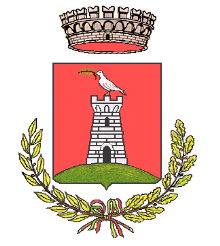 Prot. n……… 		            					             Li, 20/09/2017A V V I SO   P U B B L I C OOggetto: Apertura ufficio protocollo per ricezione plichi-offerta relativa alla gara: Realizzazione progetto di accoglienza degli enti locali in seno allo SPRAR. Individuazione partner coprogettante e soggetto attuatore - anni 2017 /2019.SI RENDE NOTOChe nella giornata di sabato 30 settembre 2017, per assicurare la ricezione dei plichi contenenti le offerte della  gara : Realizzazione progetto di accoglienza degli enti locali in seno allo SPRAR. Individuazione partner coprogettante e soggetto attuatore - anni 2017 /2019, l’ufficio protocollo, ubicato nel Palazzo Comunale di P.zza P.zza Municipio, sarà aperto dalle ore 8,00 alle ore 10,00.Ciò in quanto il termine ultimo di presentazione dei plichi contenenti le offerte è stabilito per giorno 30.9.2017 ore 10,00.Il Responsabile Area 5- Servizi SocialiD.ssa Concettina Ventimiglia